Nghiên cứu mới về vắc-xin Covid-19 (Cập nhật đến ngày 02/12/2022)Cục Thông tin KH&CN quốc gia trân trọng kính gửi đến các nhà khoa học những nghiên cứu mới nhất về vaccine COVID-19 trên thế giới, bao gồm những bài viết đã được xuất bản chính thức và các bài viết được chấp nhận đăng trên những cơ sở dữ liệu học thuật chính thống cập nhật đến ngày 02/12/2022. Những nghiên cứu công bố trước thời gian này được tổng hợp tại đường link cuối bài.  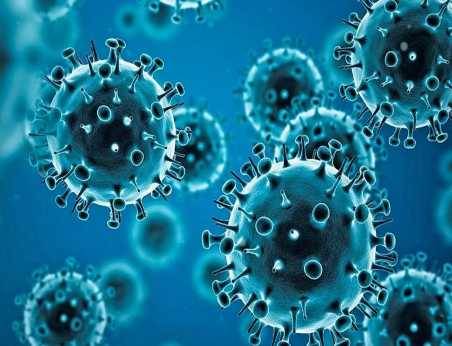 1. Sciencedirect1. mRNA-1273 but not BNT162b2 induces antibodies against polyethylene glycol (PEG) contained in mRNA-based vaccine formulations
Vaccine 15 September 2022 Volume 40, Issue 42 (Cover date: 6 October 2022) Pages 6114-6124
Juan Manuel Carreño, Gagandeep Singh, Florian Krammer
https://www.sciencedirect.com/science/article/pii/S0264410X22010039/pdfft?md5=e8ad3f95914766b8aa72a7dc3915351e&pid=1-s2.0-S0264410X22010039-main.pdf

2. Delay between COVID-19 complete vaccination and SARS-CoV-2 infection among healthcare workers
Vaccine 18 April 2022 Volume 40, Issue 23 (Cover date: 20 May 2022) Pages 3159-3164
Anastasia Saade, Leo Cha, Christophe Paris
https://www.sciencedirect.com/science/article/pii/S0264410X2200473X/pdfft?md5=be2104dcc3f3402bcd53dad0236dc41a&pid=1-s2.0-S0264410X2200473X-main.pdf

3. The quest for more effective vaccine markets – Opportunities, challenges, and what has changed with the SARS-CoV-2 pandemic
Vaccine Available online 21 October 2022 In press, corrected proof
Tania Cernuschi, Stefano Malvolti, Emer Cooke
https://www.sciencedirect.com/science/article/pii/S0264410X22009203/pdfft?md5=3104c2a50fee126ee332ce378cd23c2c&pid=1-s2.0-S0264410X22009203-main.pdf

4. Myocarditis and/or pericarditis risk after mRNA COVID-19 vaccination: A Canadian head to head comparison of BNT162b2 and mRNA-1273 vaccines
Vaccine 25 May 2022 Volume 40, Issue 32 (Cover date: 30 July 2022) Pages 4663-4671
Natalia Abraham, Sarah Spruin, Susanna Ogunnaike-Cooke
https://www.sciencedirect.com/science/article/pii/S0264410X22006673/pdfft?md5=cf260dae0cc00a7aff95baaebe221e18&pid=1-s2.0-S0264410X22006673-main.pdf

5. Can financial incentives and other nudges increase COVID-19 vaccinations among the vaccine hesitant? A randomized trial
Vaccine 30 August 2022 Volume 40, Issue 43 (Cover date: 12 October 2022) Pages 6235-6242
Mireille Jacobson, Tom Y. Chang, Samir B. Shah
https://www.sciencedirect.com/science/article/pii/S0264410X22010507/pdfft?md5=fa428ef3f934e137dc09fe11c0144ccb&pid=1-s2.0-S0264410X22010507-main.pdf

6. De-escalation of asymptomatic testing and potential of future COVID-19 outbreaks in US nursing homes amidst rising community vaccination coverage: A modeling study
Vaccine 18 April 2022 Volume 40, Issue 23 (Cover date: 20 May 2022) Pages 3165-3173
Brajendra K. Singh, Joseph Walker, Rachel B. Slayton
https://www.sciencedirect.com/science/article/pii/S0264410X22004674/pdfft?md5=d034a3991c171bf70db31f57ade43085&pid=1-s2.0-S0264410X22004674-main.pdf

7. Biosecurity risks associated with vaccine platform technologies
Vaccine 25 February 2021 Volume 40, Issue 17 (Cover date: 14 April 2022) Pages 2514-2523
Jonas B. Sandbrink, Gregory D. Koblentz
https://www.sciencedirect.com/science/article/pii/S0264410X21001717/pdfft?md5=18e98e85afbf1f2a45dea6e053112d77&pid=1-s2.0-S0264410X21001717-main.pdf

8. The impact of COVID-19 on routine pediatric vaccination delivery in Brazil
Vaccine 1 March 2022 Volume 40, Issue 15 (Cover date: 1 April 2022) Pages 2292-2298
Carolina Moura, Paul Truche, David Mooney
https://www.sciencedirect.com/science/article/pii/S0264410X22002420/pdfft?md5=413dd3f2dcd425b4742a246ce80ce989&pid=1-s2.0-S0264410X22002420-main.pdf9. Impact of the Sinopharm’s BBIBP-CorV vaccine in preventing hospital admissions and death in infected vaccinees: Results from a retrospective study in the emirate of Abu Dhabi, United Arab Emirates (UAE)
Vaccine 19 February 2022 Volume 40, Issue 13 (Cover date: 18 March 2022) Pages 2003-2010
Farida Ismail AlHosani, Anderson Eduardo Stanciole, Farah Mustafa
https://www.sciencedirect.com/science/article/pii/S0264410X22001748/pdfft?md5=017f051aa3f8cc3212c3bbe6d350c76d&pid=1-s2.0-S0264410X22001748-main.pdf

10. COVID-19 management landscape: A need for an affordable platform to manufacture safe and efficacious biotherapeutics and prophylactics for the developing countries
Vaccine 30 May 2022 Volume 40, Issue 36 (Cover date: 26 August 2022) Pages 5302-5312
Vyankatesh Pidiyar, Ganesh Kumraj, Sushmita Mukherjee
https://www.sciencedirect.com/science/article/pii/S0264410X22006831/pdfft?md5=cb77b5b29b24bd7967e6e64dbfbe4a7a&pid=1-s2.0-S0264410X22006831-main.pdf

11. Covax-19/Spikogen® vaccine based on recombinant spike protein extracellular domain with Advax-CpG55.2 adjuvant provides single dose protection against SARS-CoV-2 infection in hamsters
Vaccine 18 April 2022 Volume 40, Issue 23 (Cover date: 20 May 2022) Pages 3182-3192
Lei Li, Yoshikazu Honda-Okubo, Nikolai Petrovsky
https://www.sciencedirect.com/science/article/pii/S0264410X22004698/pdfft?md5=19ca6ca503bdf27b8dfb4b4d3d67a12e&pid=1-s2.0-S0264410X22004698-main.pdf

12. COVID-19 outbreak in an elderly care home: Very low vaccine effectiveness and late impact of booster vaccination campaign
Vaccine 4 October 2022 Volume 40, Issue 46 (Cover date: 2 November 2022) Pages 6664-6669
Catharina E. van Ewijk, Elizabeth I. Hazelhorst, Mirjam J. Knol
https://www.sciencedirect.com/science/article/pii/S0264410X22012130/pdfft?md5=e5c1de82c0444f8ae298abefa1b57829&pid=1-s2.0-S0264410X22012130-main.pdf

13. Safety and immunogenicity of anti-SARS CoV-2 vaccine SOBERANA 02 in homologous or heterologous scheme: Open label phase I and phase IIa clinical trials
Vaccine 6 June 2022 Volume 40, Issue 31 (Cover date: 29 July 2022) Pages 4220-4230
María Eugenia-Toledo-Romaní, Leslyhana Verdecia-Sánchez, Marcos Fontanies Fernández
https://www.sciencedirect.com/science/article/pii/S0264410X22007174/pdfft?md5=35b1e9419717a2fd0fb1f122b5e6ec95&pid=1-s2.0-S0264410X22007174-main.pdf

14. International Nonproprietary Names (INN) for novel vaccine substances: A matter of safety
Vaccine 26 November 2021 Volume 40, Issue 1 (Cover date: 3 January 2022) Pages 21-27
James S. Robertson, Ursula Loizides, Raffaella Balocco
https://www.sciencedirect.com/science/article/pii/S0264410X21015280/pdfft?md5=c4f053e6fb6c7f357d19cc407410d3ed&pid=1-s2.0-S0264410X21015280-main.pdf

15. A socio-ecological perspective on parents’ intentions to vaccinate their children against COVID-19
Vaccine 6 June 2022 Volume 40, Issue 32 (Cover date: 30 July 2022) Pages 4432-4439
Lauren Dayton, Jacob Miller, Carl Latkin
https://www.sciencedirect.com/science/article/pii/S0264410X22007368/pdfft?md5=4c57d80ea7b8e0031e931a337a422399&pid=1-s2.0-S0264410X22007368-main.pdf

16. How to accelerate the supply of vaccines to all populations worldwide? Part II: Initial industry lessons learned and detailed technical reflections leveraging the COVID-19 situation
Vaccine 15 February 2022 Volume 40, Issue 9 (Cover date: 23 February 2022) Pages 1223-1230
Mic McGoldrick, Thierry Gastineau, Samir Desai
https://www.sciencedirect.com/science/article/pii/S0264410X21016467/pdfft?md5=4c535dcc70f34503cac310b5003081fe&pid=1-s2.0-S0264410X21016467-main.pdf

17. Relation of fever intensity and antipyretic use with specific antibody response after two doses of the BNT162b2 mRNA vaccine
Vaccine 14 February 2022 Volume 40, Issue 13 (Cover date: 18 March 2022) Pages 2062-2067
Naoki Tani, Yong Chong, Hiroyuki Kuwano
https://www.sciencedirect.com/science/article/pii/S0264410X2200158X/pdfft?md5=c87a0f83bff65576e33672ba6a898e80&pid=1-s2.0-S0264410X2200158X-main.pdf

18. COVID-19 impact on routine immunisations for vaccine-preventable diseases: Projecting the effect of different routes to recovery
Vaccine 30 May 2022 Volume 40, Issue 31 (Cover date: 29 July 2022) Pages 4142-4149
Jaspreet Toor, Xiang Li, Katy AM Gaythorpe
https://www.sciencedirect.com/science/article/pii/S0264410X22006983/pdfft?md5=464e4cf470df190bfaf44b4b2ae43b13&pid=1-s2.0-S0264410X22006983-main.pdf

19. Effect of the 2020/21 season influenza vaccine on SARS-CoV-2 infection in a cohort of Italian healthcare workers
Vaccine 7 February 2022 Volume 40, Issue 12 (Cover date: 15 March 2022) Pages 1755-1760
Alexander Domnich, Andrea Orsi, Giancarlo Icardi
https://www.sciencedirect.com/science/article/pii/S0264410X22001372/pdfft?md5=fd78fc04f49c6154d6df44716eb11115&pid=1-s2.0-S0264410X22001372-main.pdf

20. Real-world comparative effectiveness of mRNA-1273 and BNT162b2 vaccines among immunocompromised adults identified in administrative claims data in the United States
Vaccine Available online 24 September 2022 In press, corrected proof
Katherine E. Mues, Brenna Kirk, Nicolas Van de Velde
https://www.sciencedirect.com/science/article/pii/S0264410X22011203/pdfft?md5=2af1150504be6728f4448bc9a9e66cd7&pid=1-s2.0-S0264410X22011203-main.pdf

21. Acute unsolicited adverse events following BNT162b2 vaccine in Saudi Arabia, a real-world data
Vaccine 13 December 2021 Volume 40, Issue 3 (Cover date: 24 January 2022) Pages 477-482
Abdulellah M. Almohaya, Haya Alsubie, Mazin Barry
https://www.sciencedirect.com/science/article/pii/S0264410X21016108/pdfft?md5=fc433a854c3325cc3bcddd5c3a0405c9&pid=1-s2.0-S0264410X21016108-main.pdf

22. COVID-19 vaccine and post-pandemic recovery: Evidence from Bitcoin cross-asset implied volatility spillover
Finance Research Letters 29 August 2022 Volume 50 (Cover date: December 2022) Article 103289
Michael Di, Ke Xu
https://www.sciencedirect.com/science/article/pii/S1544612322004731/pdfft?md5=069c927b6ac266e187bb85f4c7a2f30c&pid=1-s2.0-S1544612322004731-main.pdf

23. Heterologous third and fourth dose vaccines reduce severity and mortality in COVID-19 patients during the periods of delta and omicron predominance in Thailand
International Journal of Infectious Diseases Available online 11 November 2022 In press, journal pre-proof
Kannikar Intawong, Suwat Chariyalertsak Pimpinan, Khammawan
https://www.sciencedirect.com/science/article/pii/S1201971222005938/pdfft?md5=579557ebd4a35606ca09f6c3fe27060a&pid=1-s2.0-S1201971222005938-main.pdf

24. COVID-19 vaccine acceptance among pregnant women attending antenatal care in public hospitals in eastern Ethiopia: A multi‐center facility‐based cross‐sectional study
Public Health in Practice 8 November 2022 Volume 4 (Cover date: December 2022) Article 100338
Tamirat Getachew, Bikila Balis, Yadeta Dessie
https://www.sciencedirect.com/science/article/pii/S2666535222001148/pdfft?md5=37ccef05586a0fb442e3280588accba9&pid=1-s2.0-S2666535222001148-main.pdf

25. What impact does the attitude toward COVID-19 vaccination have on physicians as vaccine providers? A cross sectional study from the German outpatient sector
Vaccine Available online 25 November 2022 In press, journal pre-proof
Arno Stöcker, Jan Hoffmann, Nadine Scholten
https://www.sciencedirect.com/science/article/pii/S0264410X22014669/pdfft?md5=64a228a2a0fb74912b4045ec188f7ad7&pid=1-s2.0-S0264410X22014669-main.pdf

26. COVID-19 vaccine coverage disparities in rural and farm children
Vaccine Available online 14 November 2022 In press, corrected proof
Jeffrey J. VanWormer, Gabriella Alicea, Maria E. Sundaram
https://www.sciencedirect.com/science/article/pii/S0264410X22014037/pdfft?md5=7629a7a3fd4934c3457f30190cfee5eb&pid=1-s2.0-S0264410X22014037-main.pdf

27. COVID-19 vaccines: Update of the vaccines in use and under development
Vacunas (English Edition) 24 November 2022 Volume 23, Supplement 2 (Cover date: September–December 2022) Pages s88-s102
Rafaela Angotti Marta, Gisele Emy Kondo Nakamura, Paulo R. Bignardi
https://www.sciencedirect.com/science/article/pii/S2445146022001091/pdfft?md5=221a35a5f24f2b815bd9ba3d78dc3017&pid=1-s2.0-S2445146022001091-main.pdf
28. Social media and COVID-19 vaccination hesitancy: mediating role of the COVID-19 vaccine perception
Heliyon 13 September 2022 Volume 8, Issue 9 (Cover date: September 2022) Article e10575
Duy Van Nguyen, Phi-Hung Nguyen
https://www.sciencedirect.com/science/article/pii/S2405844022018631/pdfft?md5=a18240faa0c6dac796de8bcdb01d2768&pid=1-s2.0-S2405844022018631-main.pdf

29. “I’m scared that if I have the vaccine, it’s going to make my lung condition worse, not better.” COVID-19 vaccine acceptance in adults with underlying health conditions – a qualitative investigation
Vaccine: X Available online 24 November 2022 In press, journal pre-proof Article 100243
Maryke S Steffens, Bianca Bullivant, Katarzyna Bolsewicz
https://www.sciencedirect.com/science/article/pii/S2590136222001036/pdfft?md5=2c3f54d00e8ceea064cb341a2f662465&pid=1-s2.0-S2590136222001036-main.pdf

30. Side effects of COVID-19 vaccines and perceptions about COVID-19 and its vaccines in Bangladesh: A Cross-sectional study
Vaccine: X 22 August 2022 Volume 12 (Cover date: December 2022) Article 100207
Md Mohsin, Sultan Mahmud, M. Shafiqur Rahman
https://www.sciencedirect.com/science/article/pii/S2590136222000675/pdfft?md5=e7283cf673da8807c06eb58d72b6097c&pid=1-s2.0-S2590136222000675-main.pdf

31. Viral dynamics of the SARS-CoV-2 Omicron Variant among household contacts with 2 or 3 COVID-19 vaccine doses
Journal of Infection, Available online 22 October 2022, In press, corrected proof
Christopher Kandel, Yaejin Lee, Allison McGeer
https://www.sciencedirect.com/science/article/pii/S0163445322006259/pdfft?md5=a7630557701896c83cbac01b34dc01ba&pid=1-s2.0-S0163445322006259-main.pdf

32. COVID-19 vaccine acceptance and coverage among pregnant persons in the United States
Preventive Medicine Reports 7 September 2022 Volume 29 (Cover date: October 2022) Article 101977
Annette K. Regan, Ravneet Kaur, Ning Y. Gu
https://www.sciencedirect.com/science/article/pii/S2211335522002844/pdfft?md5=a1359431e7703d4c2e33fe706d57d492&pid=1-s2.0-S2211335522002844-main.pdf

33. Bulk IgG Glycosylation Predicts COVID-19 Severity and Vaccine Antibody Response
Cell Reports Available online 22 November 2022 In press, journal pre-proof Article 111799
Michelle K. Ash, Pavan P. Bhimalli, Jeffrey R. Schneider
https://www.sciencedirect.com/science/article/pii/S2211124722016874/pdfft?md5=44e144911104f062c2d7dda6b6725b48&pid=1-s2.0-S2211124722016874-main.pdf

34. Short-term safety of COVID-19 mRNA vaccines with respect to all-cause mortality in the older population in Norway
Vaccine Available online 7 November 2022 In press, corrected proof
Paz Lopez-Doriga Ruiz, Nina Gunnes, German Tapia
https://www.sciencedirect.com/science/article/pii/S0264410X22013676/pdfft?md5=39dc175acfed339c2e1f6ec742706ff5&pid=1-s2.0-S0264410X22013676-main.pdf

35. Assessing COVID-19 Vaccine’s Acceptability Amongst Health Care Workers in Oman: A cross-sectional study
Journal of Infection and Public Health 16 June 2022 Volume 15, Issue 8 (Cover date: August 2022) Pages 906-914
Salah T. Al Awaidy, Huda Al Siyabi, Ozayr Mahomed
https://www.sciencedirect.com/science/article/pii/S1876034122001496/pdfft?md5=81cc29bceccde3bd9983f7c6b631d13b&pid=1-s2.0-S1876034122001496-main.pdf

36. COVID-19 vaccine acceptance and its socio-demographic and emotional determinants: A multi-country cross-sectional study
Vaccine Available online 10 November 2022 In press, corrected proof
A. de Figueiredo, C. Simas, H. J. Larson
https://www.sciencedirect.com/science/article/pii/S0264410X2201310X/pdfft?md5=5810a3ae3e0e99f78f72fc7d2963124f&pid=1-s2.0-S0264410X2201310X-main.pdf

37. Nursing students' reflections on vaccine administration during the COVID-19 global pandemic
Journal of Professional Nursing 6 September 2022 Volume 43 (Cover date: November–December 2022) Pages 22-26
Colleen King Goode, Amanda Rohde, Willard Wilson Will
https://www.sciencedirect.com/science/article/pii/S8755722322001260/pdfft?md5=403342ec942ca3fbc43f71e17103056d&pid=1-s2.0-S8755722322001260-main.pdf

38. Drivers of COVID-19 vaccine hesitancy among women of childbearing age in Victoria, Australia: A descriptive qualitative study
Vaccine: X 21 November 2022 Volume 12 (Cover date: December 2022) Article 100240
J. Oliver, J. Kaufman, M. Danchin
https://www.sciencedirect.com/science/article/pii/S2590136222001000/pdfft?md5=051adbc7cad744e06f3dec8f3d902ac4&pid=1-s2.0-S2590136222001000-main.pdf

39. Perceived threat and coping responses during the COVID-19 pandemic: Prospective associations with vaccine hesitancy
Vaccine Available online 4 November 2022 In press, corrected proof
Talia Morstead, Jason Zheng, Anita DeLongis
https://www.sciencedirect.com/science/article/pii/S0264410X22013639/pdfft?md5=ec80e63de01f2e01a44452bcc60e8968&pid=1-s2.0-S0264410X22013639-main.pdf

40. COVID-19 and counterfeit vaccines: Global implications, new challenges and opportunities
Health Policy and Technology 10 April 2022 Volume 11, Issue 2 (Cover date: June 2022) Article 100630
Joseph Amankwah-Amoah
https://www.sciencedirect.com/science/article/pii/S2211883722000351/pdfft?md5=9501b582c584545fa77e24b4ba7c6170&pid=1-s2.0-S2211883722000351-main.pdf

41. Prevalence and factors associated with not receiving the booster dose of the COVID-19 vaccine in adults in Latin America and the Caribbean
Travel Medicine and Infectious Disease 9 August 2022 Volume 50 (Cover date: November–December 2022) Article 102409
Diego Urrunaga-Pastor, Daniel Fernandez-Guzman, Guido Bendezu-Quispe
https://www.sciencedirect.com/science/article/pii/S1477893922001557/pdfft?md5=145992327d567f162d8f7508876a05e6&pid=1-s2.0-S1477893922001557-main.pdf

42. Efficacy of COVID-19 vaccines
Microbial Pathogenesis 2 September 2022 Volume 171 (Cover date: October 2022) Article 105729
Mohamed J. Saadh, Saif Aldeen Jaber
https://www.sciencedirect.com/science/article/pii/S0882401022003424/pdfft?md5=e2420b01a2f5d4d75347db186181f988&pid=1-s2.0-S0882401022003424-main.pdf

43. The impact of the COVID-19 pandemic on vaccine coverage in Kilifi, Kenya: a retrospective cohort study
Vaccine Available online 1 November 2022 In press, journal pre-proof
R. K. Lucinde, B. Karia, E. Kagucia
https://www.sciencedirect.com/science/article/pii/S0264410X22013457/pdfft?md5=c8a8ced8093f34576a554ffe6efc3aa1&pid=1-s2.0-S0264410X22013457-main.pdf
  
Các công bố về COVID-19 trước thời gian trên:Cập nhật các công bố về COVID-19 đến ngày 18/11/2022https://vista.gov.vn/news/khoa-hoc-doi-song/nghien-cuu-moi-ve-vac-xin-covid-19-cap-nhat-den-ngay-18-11-2022-5813.htmlCập nhật các công bố về COVID-19 đến ngày 04/11/2022https://vista.gov.vn/news/khoa-hoc-doi-song/nghien-cuu-moi-ve-vac-xin-covid-19-cap-nhat-den-ngay-4-11-2022-5733.htmlCập nhật các công bố về COVID-19 đến ngày 21/10/2022https://vista.gov.vn/news/khoa-hoc-doi-song/nghien-cuu-moi-ve-vac-xin-covid-19-cap-nhat-den-ngay-7-10-2022-5657.htmlCập nhật các công bố về COVID-19 đến ngày 07/10/2022https://www.vista.gov.vn/news/khoa-hoc-doi-song/nghien-cuu-moi-ve-vac-xin-covid-19-cap-nhat-den-ngay-7-10-2022-5582.htmlCập nhật các công bố về COVID-19 từ ngày 16/9 đến ngày 23/9/2022https://vista.gov.vn/news/khoa-hoc-doi-song/nhung-nghien-cuu-moi-ve-vac-xin-covid-19-cap-nhat-den-ngay-23-9-2022-5525.htmlCập nhật các công bố về COVID-19 từ ngày 01/9 đến ngày 09/9/2022https://vista.gov.vn/news/khoa-hoc-doi-song/nhung-nghien-cuu-moi-ve-vac-xin-covid-19-cap-nhat-den-ngay-09-9-2022-5463.htmlCập nhật các công bố về COVID-19 từ ngày 19/7 đến ngày 26/8/2022https://vista.gov.vn/news/khoa-hoc-doi-song/nhung-nghien-cuu-moi-ve-vac-xin-covid-19-cap-nhat-den-ngay-26-8-2022-5415.htmlCập nhật các công bố về COVID-19 từ ngày 11/6 đến ngày 17/6/2022https://vista.gov.vn/news/khoa-hoc-y-duoc/nhung-nghien-cuu-moi-ve-vac-xin-covid-19-cap-nhat-tu-ngay-den-ngay-17-6-2022-5132.htmlCập nhật các công bố về COVID-19 từ ngày 04/6 đến ngày 10/6/2022https://vista.gov.vn/news/khoa-hoc-y-duoc/trieu-chung-viem-phoi-do-virut-corona-cap-nhat-den-ngay-10-6-2022-5111.htmlCập nhật các công bố về COVID-19 từ ngày 28/5 đến ngày 03/6/2022https://vista.gov.vn/news/khoa-hoc-y-duoc/tac-dong-cua-covid-19-den-giao-duc-cap-nhat-den-ngay-03-6-2022-5079.htmlCập nhật các công bố về COVID-19 từ ngày 21/5 đến ngày 27/5/2022https://vista.gov.vn/news/khoa-hoc-y-duoc/sars-cov-2-virut-gay-benh-covid-19-cap-nhat-tu-ngay-21-5-den-ngay-27-5-2022-5078.htmlCập nhật các công bố về COVID-19 từ ngày 07/5 đến ngày 13/5/2022https://vista.gov.vn/news/khoa-hoc-y-duoc/covid-19-o-tre-em-cap-nhat-den-ngay-13-5-2022-4982.htmlCập nhật các công bố về COVID-19 từ ngày 30/04 đến ngày 06/5/2022https://vista.gov.vn/news/khoa-hoc-y-duoc/hoi-chung-tram-cam-trong-giai-doan-dich-covid-cap-nhat-den-ngay-6-5-2022-4959.htmlCập nhật các công bố về COVID-19 từ ngày 23/04 đến ngày 29/04/2022https://vista.gov.vn/news/khoa-hoc-y-duoc/tinh-an-toan-va-cac-phan-ung-khi-tiem-vac-xin-covid-19-cap-nhat-den-ngay-29-4-2022-4937.htmlCập nhật các công bố về COVID-19 từ ngày 16/04 đến ngày 22/04/2022https://vista.gov.vn/news/khoa-hoc-y-duoc/hau-covid-19-cac-trieu-chung-va-cach-dieu-tri-cap-nhat-den-ngay-22-4-2022-4897.htmlCập nhật các công bố về COVID-19 từ ngày 09/04 đến ngày 15/04/2022https://vista.gov.vn/news/khoa-hoc-y-duoc/nirmaterlvir-thanh-phan-khang-virut-cua-covid-19-cap-nhat-den-ngay-15-4-2022-4868.htmlCập nhật các công bố về COVID-19 từ ngày 04/04 đến ngày 08/04/2022https://vista.gov.vn/news/khoa-hoc-y-duoc/khang-nguyen-covid-19-cap-nhat-den-8-4-2022-4849.htmlCập nhật các công bố về COVID-19 từ ngày 26/03 đến ngày 01/04/2022https://vista.gov.vn/news/khoa-hoc-y-duoc/bien-the-moi-b-1-1-529-omicron-cap-nhat-den-1-4-2022-4826.htmlCập nhật các công bố về COVID-19 từ ngày 18/03 đến ngày 25/03/2022https://vista.gov.vn/news/cac-linh-vuc-khoa-hoc-va-cong-nghe/vac-xin-sars-cov-2-va-nhung-thong-tin-lien-quan-cap-nhat-den-25-3-2022-4800.htmlCập nhật các công bố về COVID-19 từ ngày 11/03 đến ngày 18/03/2022https://vista.gov.vn/news/cac-linh-vuc-khoa-hoc-va-cong-nghe/nhung-thong-tin-ve-sars-cov-2-hien-nay-ngay-11-3-18-3-2022-4778.htmlCập nhật các công bố về COVID-19 từ ngày 04/03 đến ngày 11/03/2022https://vista.gov.vn/news/cac-linh-vuc-khoa-hoc-va-cong-nghe/bien-the-cua-sars-cov-2-ngay-4-11-3-2022-4753.htmlCập nhật các công bố về COVID-19 từ ngày 25/03 đến ngày 04/03/2022https://vista.gov.vn/news/cac-linh-vuc-khoa-hoc-va-cong-nghe/nhung-nghien-cuu-phan-tich-ve-covid-19-ngay-25-2-4-3-2022-4729.htmlCập nhật các công bố về COVID-19 từ ngày 18/02 đến ngày 25/02/2022https://vista.gov.vn/news/cac-linh-vuc-khoa-hoc-va-cong-nghe/vac-xin-covid-19-va-nhung-xu-huong-nghien-cuu-ngay-18-2-25-2-2022-4707.htmlCập nhật các công bố về COVID-19 từ ngày 11/02 đến ngày 18/02/2022https://vista.gov.vn/news/cac-linh-vuc-khoa-hoc-va-cong-nghe/covid-19-va-nhung-tac-dong-doi-voi-doi-song-ngay-11-18-2-2022-4685.htmlCập nhật các công bố về COVID-19 từ ngày 04/02 đến ngày 11/02/2022https://vista.gov.vn/news/cac-linh-vuc-khoa-hoc-va-cong-nghe/nghien-cuu-moi-ve-covid-19-tu-ngay-4-2-den-ngay-11-2-2022-4664.htmlCập nhật các công bố về COVID-19 từ ngày 21/01 đến ngày 28/01/2022https://vista.gov.vn/news/cac-linh-vuc-khoa-hoc-va-cong-nghe/nghien-cuu-moi-ve-vaccine-covid-19-tu-ngay-21-01-den-ngay-28-01-2022-4639.htmlCập nhật các công bố về COVID-19 từ ngày 14/01 đến ngày 21/01/2022https://vista.gov.vn/news/cac-linh-vuc-khoa-hoc-va-cong-nghe/nghien-cuu-moi-ve-vaccine-covid-19-tu-ngay-14-1-den-ngay-21-1-2022-4618.htmlCập nhật các công bố về COVID-19 từ ngày 7/01 đến ngày 14/01/2022https://vista.gov.vn/news/cac-linh-vuc-khoa-hoc-va-cong-nghe/nghien-cuu-moi-ve-vaccine-covid-19-tu-ngay-7-1-den-ngay-14-1-2022-4601.htmlCập nhật các công bố về COVID-19 từ ngày 01/01 đến ngày 7/01/2022https://vista.gov.vn/news/cac-linh-vuc-khoa-hoc-va-cong-nghe/nghien-cuu-moi-ve-vaccine-covid-19-tu-ngay-3-1-den-ngay-7-1-2022-4584.html                     Nguồn: Cục Thông tin KH&CN quốc gia